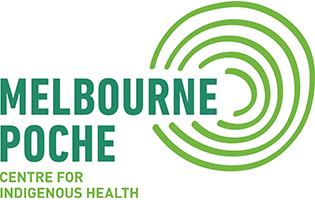 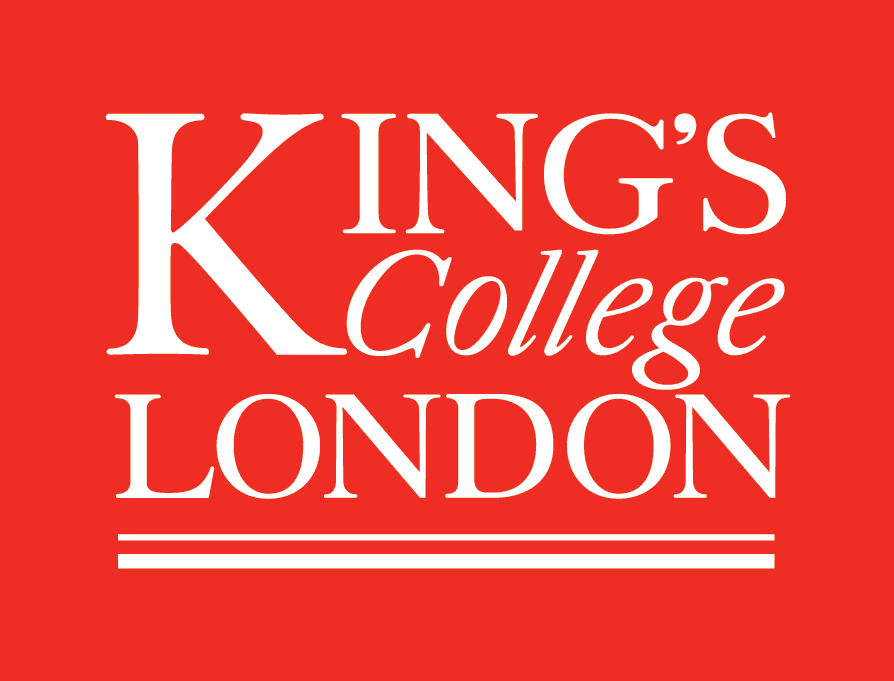 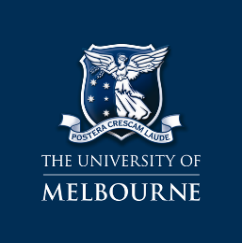 CONFIDENTIAL REFEREES QUESTIONNAIRE MELBOURNE POCHE CENTRE INDIGENOUS FELLOWS LEADERSHIP PROGRAM 2020Name of Applicant:………………………………………………………………………………………………………………………………Name of Referee:…………………………………………………………………………………………………………………………………Referees email address:……………………………………………………………. Contact Number:…………………………….How do you know the Applicant? Personal 		Professional Are you the Applicants Supervisor? 	Yes 		No If you answered ‘Yes’ to Question 5, do you support the applicants time commitment to attend all three Modules March 16-18; May 22-30; August 24-26?  Yes	 No? What are the key strengths that the applicant can bring to the Program, and in what areas do you believe the Program will help the growth and development of the applicant as a leader at a personal and/or professional level?By attending the Program, how do you see the foreseable benefits for the individual, workplace and broader community?The Poche Leadership Fellows Program can at times be intensive, and participants are required to be self-reflective and challenge themselves in new ways. How do you believe the applicant will manage these elements of the program, and, how will they manage working alongside others in a cohort who are undergoing a simultaneous, parallel experience?Describe the applicants suitability to work with diversity?PLEASE EMAIL YOUR COMPLETED FORM TO EITHER OF THE FOLLOWING STAFF AT THE MELBOURNE POCHE CENTRE FOR INDIGENOUS HEALTH, THE UNIVERSITY OF MELBOURNEJennifer Johnston: jmjohn@unimelb.edu.auPéta Phelan: p.phelan@unimelb.edu.au